         ҠАРАР		                     № 3                           РЕШЕНИЕ         18 февраль 2022 й.                                                     18февраля 2022 г.Об утверждении программы приватизации муниципального имущества сельского поселения Чуюнчинский сельсовет муниципального района Давлекановский район Республики Башкортостан на 2022 годВ соответствии с Федеральным законом  от 06.10. 2003 № 131-ФЗ «Об общих принципах организации местного самоуправления в Российской Федерации», Федеральным Законом от 21.12.2001 № 178-ФЗ «О приватизации государственного и муниципального имущества», Устава сельского поселения Чуюнчинский сельсовет муниципального района Давлекановский район Республики Башкортостан, в целях упорядочения процесса приватизации муниципального имущества Совет сельского поселения Чуюнчинский сельсовет муниципального района Давлекановский район Республики БашкортостанРЕШИЛ:		1.Утвердить Программа приватизации муниципального имущества сельского поселения Чуюнчинский сельсовет муниципального района Давлекановский район РБ на 2022 год (приложение № 1).          2. Контроль за исполнением настоящего решения возложить на постоянную комиссию Совета сельского поселения по бюджету, налогам, вопросам муниципальной собственности  (председатель Лаврентьев Валерий Витальевич – депутат от избирательного округа № 8).3. Настоящее решение подлежит обнародованию в установленном порядке, размещению на официальном сайте сельского поселения Чуюнчинский сельсовет муниципального района Давлекановский район в сети «Интернет».Глава сельского поселенияЧуюнчинский сельсоветмуниципального районаДавлекановский районРеспублики Башкортостан                                              С.Н. НикифоровПриложение № 1к решению Совета сельского поселения Чуюнчинский сельсовет муниципального района Давлекановский район Республики Башкортостан                                                                                от 18 февраля  2022 года № 3ПРОГРАММАПРИВАТИЗАЦИИ МУНИЦИПАЛЬНОГО ИМУЩЕСТВАНА 2022 ГОДРаздел  1Приватизация муниципального имущества является неотъемлемой составной частью процесса управления муниципальными ресурсами в современных условиях формирования бюджета сельского поселения Чуюнчинский сельсовет муниципального района Давлекановский район, развития экономики, а также одной из форм участия сельского поселения в гражданско-правовых отношениях. Программа приватизации муниципального имущества на 2022 год разработана в соответствии с Федеральным законом «О приватизации государственного и муниципального имущества», Уставом сельского поселения Чуюнчинский сельсовет муниципального района Давлекановский район Республики Башкортостан.Главными целями приватизации в 2022 году являются:- обеспечение поступления неналоговых доходов в бюджет сельского поселения от приватизации муниципального имущества;- сокращение расходов из бюджета на содержание неэффективного имущества;- экономически обоснованный выбор объектов, подлежащих приватизации;- установление способов приватизации, обеспечивающих максимальный доход бюджета сельского поселения;- сохранение в муниципальной собственности имущества, предоставленного в пользование предпринимателям, осуществляющим социально значимые для сельского поселения виды деятельности, а также имущества, предоставленного в пользование общественным организациям и иным объединениям граждан, государственным структурам;Основные принципы формирования программы приватизации:- включение в программу приватизации объектов, аренда которых не обеспечивает соответствующее поступление средств в бюджет;- плохое техническое состояние объектов;- привлечение инвестиционных средств для развития экономики поселения;- содействия развитию предпринимательской деятельности на территории сельского поселения и формированию круга эффективных собственников, ориентированных на долгосрочное развитие бизнеса и созданию новых рабочих мест;- создание условий, способствующих развитию местного производства товаров и услуг.Способы и порядок приватизации муниципального имущества устанавливаются в соответствии с действующим законодательством Российской Федерации и Республики Башкортостан.Начальная цена продажи объектов приватизации устанавливается на основании рыночной стоимости, определенной в соответствии с требованиями Федерального закона «Об оценочной стоимости в Российской Федерации».Приватизация указанных в программе объектов не приведет к структурным изменениям в экономике сельского поселения, так как в составе этих объектов нет экономически и социально значимых объектов. Нежилые помещения, содержащиеся в Программе, не востребованы в арендное пользование и соответственно не приносят дохода в местный бюджет. Содержание данных объектов в надлежащем состоянии требует дополнительных финансовых вложений, что является обременением для местного бюджета.  Приложение № 2к решению Совета сельского поселения Чуюнчинский сельсовет муниципального района Давлекановский район Республики Башкортостан                                                                                             от 18 февраля  2022 года №3Раздел 2  МУНИЦИПАЛЬНОЕ ИМУЩЕСТВО, НАХОДЯЩЕЕСЯ В МУНИЦИПАЛЬНОЙ СОБСТВЕННОСТИКОТОРОЕ ПЛАНИРУЕТСЯ ПРИВАТИЗИРОВАТЬ В 2022 ГОДУБашҡортостан Республикаhы Дәүләкән районы муниципаль районының Суйынсы ауыл Советы ауыл биләмәhе Советы453423, Дәүләкән районы, Суйынсы ауылы, Yҙәк урам,  19/2, Тел./факс. (34768) 3-45-41, 3-45-35 Email: Chunchi_davl@ufamts.ru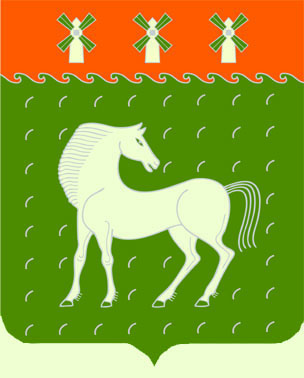 Советсельского поселенияЧуюнчинский сельсоветмуниципального районаДавлекановский районРеспублики Башкортостан453423, Давлекановский район, с. Чуюнчи, ул. Центральная, 19/2, Тел./факс. (34768) 3-45-41, 3-45-35 Email: Chunchi_davl@ufamts.ru№ п/пНаименование и характеристика объектаАдрес объектаПлощадь (кв.м.)Способ приватизацииСроки Информация об арендаторах1Легковой  автомобиль LADA 212140Регистрационный знак Р871ЕХ102-RUSМарка, модель ВАЗ 21214, год выпуска 2013, Паспорт транспортного средства 63 HX 167274 , Идентификационный номер ( VIN)  ХТА212140Е2158709, цвет кузова- темно-зеленый.-В порядке №178-ФЗ2 квартал 2022г.Отстствует